 Statements from description of module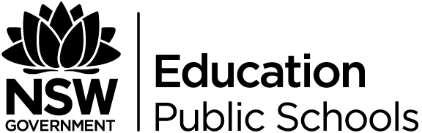 Texts and experience descriptionTexts represent individual and collective human experiencesTexts represent human qualities and emotions associated with, or arising from experiencesTexts give insight into the anomalies, paradoxes and inconsistencies in human behaviour and motivationsTexts invite the responder to see the world differently, to challenge assumptionsTexts ignite new ideasStorytelling throughout time expresses and reflects particular lives and cultures. Representations of human experiences are illuminated in texts